INSCHRIJFFORMULIERAUTO AIRCONDITIONINGINFORMATIE-AVONDGraag willen we van u de opgave met hoeveel personen u wilt komen en welke datum uw voorkeur heeft. We proberen hiermee zoveel als mogelijk rekening te houden, definitieve indeling is echter afhankelijk van het totaal aantal inschrijvingen. 
U krijgt zo spoedig mogelijk bericht hierover.Naam bedrijf _____________________________________________________________Adres ___________________________________________________________________Postcode __________________________ Plaats ________________________________Telefoon ________________________________________________________________Emailadres ______________________________________________________________Aantal personen _____________________________________________Namen:
_________________________________________________________________________________________________________________________________________________________________________________Voorkeur deelname op:□ Maandag 23 april 2018 in Weert  - start 19.00 uur□ Woensdag 25 april 2018 in Weert  - start 19.00 uurU kunt het ingevulde formulier mailen naar marketing@tinnemans.nlof retourneren bij uw filiaal of buitendienst medewerker. Weert		Tel  0495-457610
Horst		Tel  077-3984857
Asten		Tel  0493-692699
Helmond         Tel  0492-526120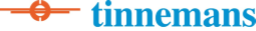 www.tinnemans.nl  info@tinnemans.nl 